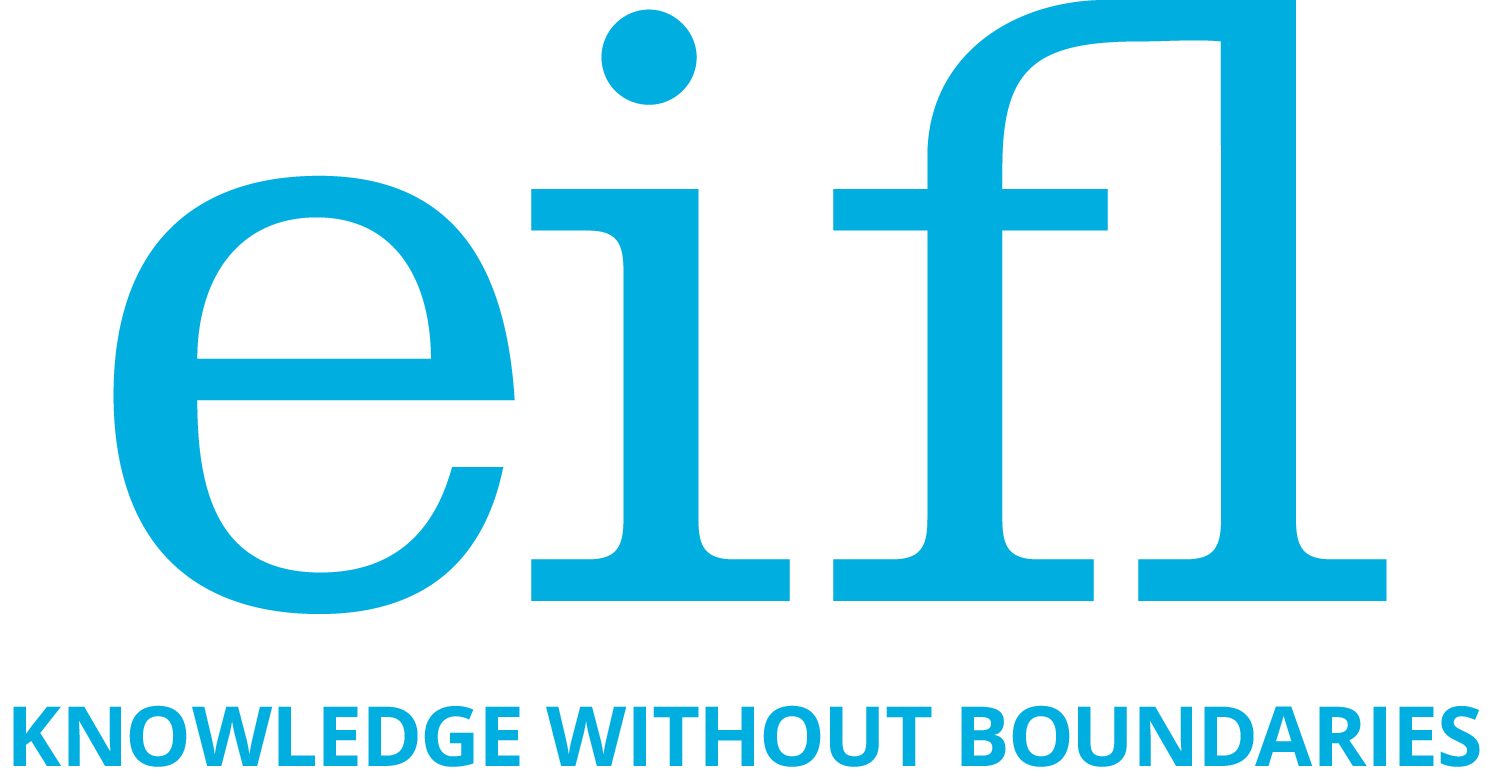 Public Library Innovation serviceInnovation Award 17for Libraries addressing one of three pressing global issues: Safety Online, Climate Change Action, Digital Rights and Inclusion of Displaced PopulationsApplication formType of Library (please mark one):o      Public library – primary source of funding is local/regional/national government.o      Community library – an important source of support is community contribution.Name/Title of the service/activity:Select the issue your service addresses:o 	safety onlineo     climate change actiono     digital rights and inclusionLibrary contact information: 1. Your library: Provide a short description of your library to give the context of this application. Please include a short overview on your library’s other services, programmes and activities, and about the community that the library serves.   [Note: We are not seeking a history of the library. We want to know about the library’s current activities and how they are addressing community needs.] (No more than 200 words)2. Background of the service/activity. Please describe your target group in detail.  Consider including relevant context information like community statistics, information about living environment, family life and income, available educational and social infrastructure. Conclude with a short explanation about when and why your library started the service/activity that you are presenting for the award? (No more than 200 words)3. Describe the service/activity:  Please describe in detail the objectives and methodology of your service/activity. Do not forget to explain where the service/activity is provided and what information and communication technologies it uses (specific devices and other tools, applications, and digital content). (No more than 300 words)4. Why do you believe your service/activity should win this Award? Explain what is innovative and unique about the service/activity and technologies used. What does the service do to address the selected global issue? (No more than 100 words)5. Describe the results:  Start with a general statement about the overall impact of the service/activity, since its launch. Then include key data showing the use of the service/activity and its impact on the target population, i.e. the number and demographics of people reached, other quantitative and qualitative information and evidence captured through evaluation, surveys and follow up interviews with beneficiaries, and showing the effectiveness of your service in addressing the issue. Please include short testimonials/quotes from service users showing how the service/activity helped them. You can also add quotes by other community stakeholders and, if applicable, partners working on this service. Conclude with a highlight – that is, a special story that shows the impact of the library’s service/activity on individual and community lives. (No more than 500 words)Note: Take care to protect people’s privacy: if you are using personal information, like name, surname, age, or information that can identify an address/location of a person, or images, make sure you have permission from the relevant person/people to use this information; especially ask permission from a parent/guardian to use information about children. 6. Supporting material3 photos showing the programme in action in the library or any other place your service take place. All photos must be uploaded through the electronic submission system. Take care to protect people’s privacy, as noted under Point 5, above. Link/s to Photo gallery/Articles/Blog/Facebook page, related to the service.This application and all attachments must be uploaded through the EIFL electronic submission system.APPLICATION SIGNATUREBy signing below, I declare that all statements in the application are accurate and complete.NOTE: For transparency of competition processes and selection of the winners, we archive application data as part of our grant report to the donor. Your personal data will be kept for 7 (seven)  years. EIFL will not sell, distribute or lease your personal data to third parties unless disclosure is required by law. If you have questions about our privacy policy, you may contact us at info@eifl.net. We will be sure to address your concerns.A note: To save time and trouble, you can sign the last page of your application and upload it as an attachment (in pdf format) in the electronic submission system.Name of the libraryAddressTelephone number/sCountryURL of the library website (If applicable)Application primary contact personE-mail address of the primary contact personHead of the library (name and contacts) Signature of authorized representativeDatePlease print your namePlease print your nameTitleTitle